嘲讽宗教以及从这种行为中忏悔الاستهزاء بالدين والتوبة منه[باللغة الصينية ]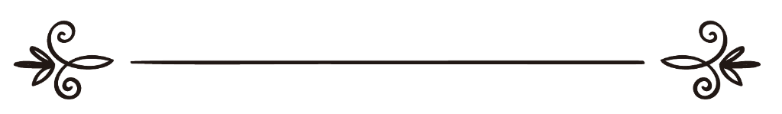 来源：伊斯兰问答网站مصدر : موقع الإسلام سؤال وجواب编审: 伊斯兰之家中文小组مراجعة: فريق اللغة الصينية بموقع دار الإسلام嘲讽宗教以及从这种行为中忏悔问：我给大家讲述的这个故事发生在几个月前，当时我与朋友们谈论火狱中的刑罚，我在谈话期间讲了一个笑话，嘲笑火狱中的刑罚，讲完笑话之后，我和我的朋友们都开口大笑。我还在另一个场合中做了同样的事情，我讲了一个嘲笑精灵的笑话；当我向沙特的一位谢赫询问我的这种做法的教法律例时，他说我的这种做法是不允许的，是背离宗教的叛教行为（库夫尔），我知道这个回答之后非常震惊，而现在，我的朋友们在几个月之后将要履行副朝，他们都不知道在宗教中开玩笑是不允许的。他们必须要再一次念两个“作证词”吗？须知那位谢赫告诉我，他们没有必要这么做，因为我们经常念两个“作证词”。但我担心我的朋友们自那以后没有念两个“作证词”，如果我告诉他们这件事情，他们将会认为我疯了，就会对我生气，这是我力所不及的事情。我希望真主饶恕他们，但我对自己的事情感到很困惑：我是否必须要告诉他们这件事及其影响？ 
他曾经写信询问：我的一个朋友几个月以前嘲笑了火狱和精灵，他并不知道这是背离宗教的叛教行为（库夫尔），他也没有重新念“作证词”；然后他在这种情况下直接去履行副朝，并参观了麦地那，然后他在几个月后知道了这件事情的严重性。他在这一段时期履行的宗教功修是被接受的吗？或者他在履行任何宗教功修之前必须要念“作证词”吗？我认为他的宗教功修是被接受的，因为他在某个地方履行这些宗教功修的时候肯定会念“作证词”，例如在礼拜的中座中念“泰善胡德”的时候。你们的意见是什么？答：一切赞颂，全归真主。第一：毫无疑问，嘲笑和讽刺伊斯兰教明确规定的事项，这是背离宗教的叛教行为（库夫尔），即使嘲笑者只是讽刺而已，这种讽刺本身就是背离伊斯兰教的行为，真主说：“如果你质问他们，他们必定说：“我们不过是闲谈和游戏罢了。”你说：“你们嘲笑真主及其迹象和使者吗？”你们不要托辞；你们信道之后确已不信了，如果我饶恕你们中的一伙人，我将要惩治你们中的另一伙人，因为他们是犯罪的人。”（9：65-66）。敬请参阅（175838)和(111473)号问题的回答。参加这种座谈的人必须要反对这种做法，如果他没有反对，那么他必须离开座谈，以免成为同罪的人，如果他对他们的做法和言论表示一点点敬佩或者满意，那么他像他们一样，与他们同罪，真主说：“当你看见他们谈论我的迹象的时候，你当避开他们，直到他们谈论别的事。如果恶魔使你忘记，那么，在记起之后，你不要再与不义的人同座。”（6：68），真主说：“他确已在这经典中启示你们说：“当你们听见真主的迹象被人否认而加以嘲笑的时候，你们必与他们同罪。”真主必定把伪信者和不信者全体集合在火狱里。“（4:140）。真主认为目睹罪恶而没有反对罪恶的人，与违法犯罪或者说犯罪之言的人同罪。因此，有的学者说：聆听者与背谈他人者同罪。在遗训中说：谁目睹了罪恶，但是厌恶罪恶，他犹如没有目睹罪恶之人；谁没有目睹罪恶，但是喜爱罪恶，他犹如目睹罪恶之人。伊斯兰的谢赫伊本•泰米业（愿主怜悯之）说：“当一部分伪信士嘲笑宗教时，他们说：“我们没有见过比我们的这些诵经家（指的是真主的使者和圣门弟子）更加大腹便便、谎话连篇和战场上胆小如鼠的人。”真主说：“伪信的人们恐怕为他们而降示一章经，把他们的心事告诉信士们。你说：“你们嘲笑吧！真主必定要揭露你们所畏惧的事情。”如果你质问他们，他们必定说：“我们不过是闲谈和游戏罢了。”你说：“你们嘲笑真主及其迹象和使者吗？”你们不要托辞；你们信道之后确已不信了，如果我饶恕你们中的一伙人，我将要惩治你们中的另一伙人，因为他们是犯罪的人。”（4:64—66）真主已经告诉我们，这些人在信仰之后已经叛教了，他们说：“我们说了叛教的话，但是我们没有相信这些话，我们只是闲谈和游戏而已。”真主阐明嘲笑真主的迹象就是叛教的行为（库夫尔），他们在谈论这些话的时候兴高采烈，假如他们的内心中有信仰，一定会阻止他们说这些话。”《信仰》（2 / 284）。第二：毫无疑问，嘲笑宗教事务，就是破坏宗教标志的尊严，尤其是像复活日或者坟墓里的惩罚，或者复活和集合日的恐惧等，教法叙述这一切就是为了恐吓仆人，改善他们的心灵，以免长期浑浑噩噩；最大的疏忽、无知和私欲、以及鼠目寸光就是把劝诫和恐吓当作奇谈怪论、讽刺和嘲笑的对象。伊斯兰的谢赫伊本•泰米业（愿主怜悯之）叙述嘲笑宗教的伪信士的情况而说：“这说明他们自己认为没有做叛教的事情，而且认为这种做法不是叛教的行为（库夫尔），所以真主阐明了凡是嘲笑真主和他的迹象、以及他的使者就是叛教的行为（库夫尔），使人在信仰之后变成叛教者，这也说明他们有一点点微弱的信仰，他们知道自己所做的事情是教法禁止的，但他们认为不会达到叛教的程度，实际上这就是叛教的行为，他们也认为这是不允许的。”《伊本·泰米业法特瓦全集》（7 / 273）。所以陷入这种罪恶的人必须要念两个“作证词”，更新自己的信仰，诚心实意的忏悔自己的所作所为，如果在礼拜或者宗教仪式中念了两个“作证词”，也是可以的。在《揭示面具》(6 / 181) 中说：“如果叛教者或者异教徒做了礼拜或者念了宣礼，则可以称之为穆斯林。”至于忏悔的问题，则他必须要从这个严重的罪恶中专门做诚心实意的忏悔。谢赫伊本•欧塞米尼（愿主怜悯之）说，“谁如果说了叛教的言语，哪怕他是开玩笑也罢，他已经叛教了，他必须要忏悔，可以认为他从叛教的行为中忏悔了，重新进入了伊斯兰教，不能把真主的迹象和他的使者当作笑料或者开玩笑的对象。”《敞开门扉的聚会》（60 / 12）。你所叙述的朋友们的情况，你没有借口不提醒他们所犯的这个严重的罪恶，而且你必须要告诉他们这种行为的教法律例，让他们向真主忏悔，后悔他们的所作所为，并且决心永不再犯。你可以给他们读这一封信，作为你的问题的回答，以及与之类似的相关的教法问题的回答。欲了解更多内容，敬请参阅（153656）和（163627）号问题的回答。真主至知！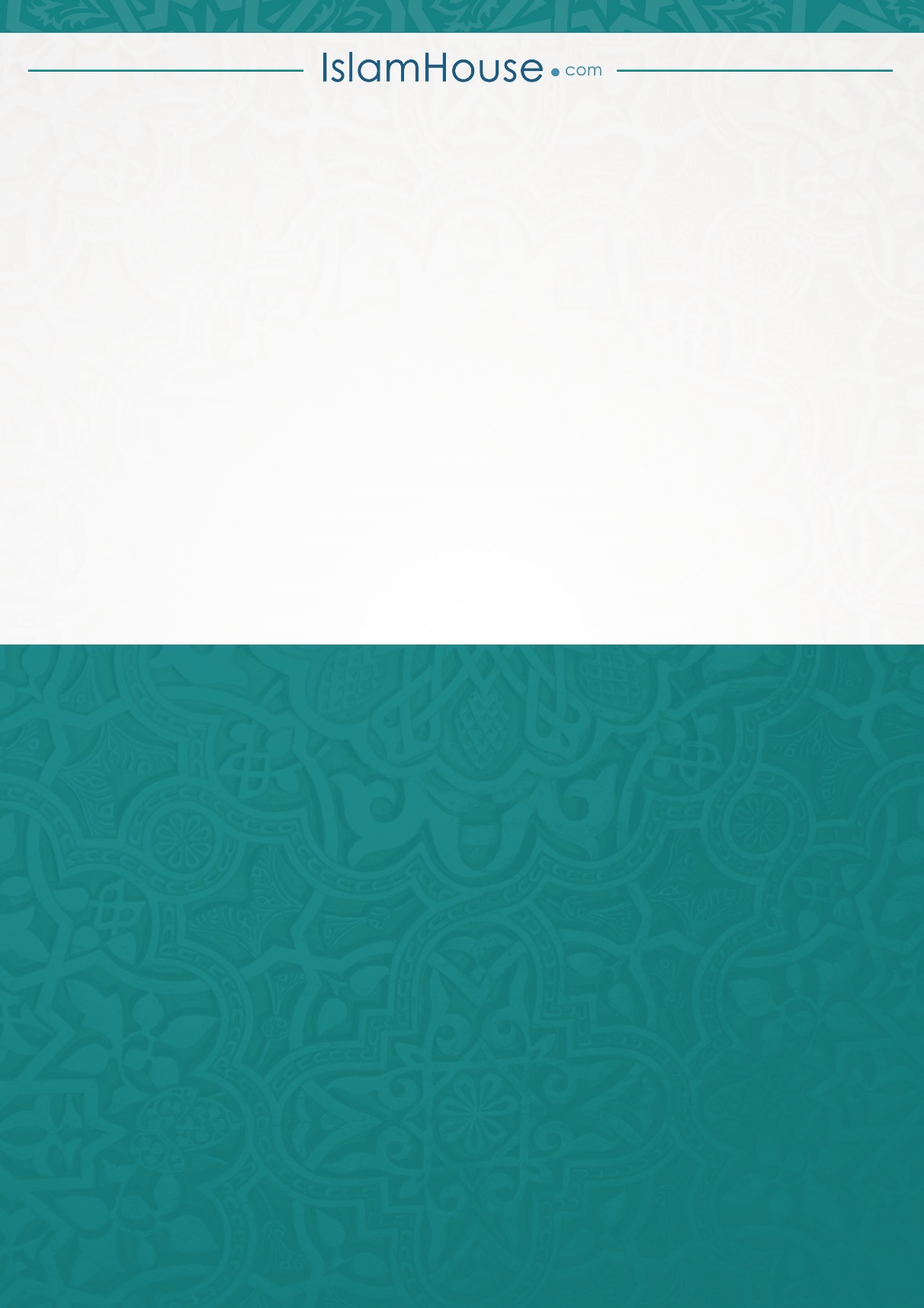 